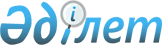 О создании государственных учреждений Комитета уголовно-исполнительной системы Министерства внутренних дел Республики КазахстанПостановление Правительства Республики Казахстан от 27 ноября 2000 года N 1761



      В целях улучшения условий содержания осужденных, подозреваемых и обвиняемых в совершении преступлений, Правительство Республики Казахстан постановляет:





      1. Создать следующие государственные учреждения Комитета уголовно-исполнительной системы Министерства внутренних дел Республики Казахстан:



      1) исправительные учреждения:



      "Учреждение ОВ-156\21" с местом нахождения в поселке Солнечный Восточно-Казахстанской области;



      "Учреждение ОВ-156\22" с местом нахождения в городе Усть-Каменогорске Восточно-Казахстанской области;



      2) следственные изоляторы:



      "Учреждение ИЧ-167\11" с местом нахождения в городе Шымкенте;



      "Учреждение ЛА-155\18" с местом нахождения в городе Алматы.



      2. Секретно.



      3. Комитету уголовно-исполнительной системы Министерства внутренних дел Республики Казахстан в установленном законодательством порядке: 



      1) утвердить уставы создаваемых государственных учреждений и обеспечить их государственную регистрацию в органах юстиции; 



      2) принять иные меры по реализации настоящего постановления. 



      4. 


(Пункт утратил силу - 


 постановлением 


 Правительства Республики Казахстан от 29 декабря 2002 года N 1443).





      5. 


(Пункт утратил силу - 


 постановлением 


 Правительства РК от 28 декабря 2001 года N 1755). 







      6. Настоящее постановление вступает в силу со дня подписания. 


           Премьер-Министр 




        Республики Казахстан 


					© 2012. РГП на ПХВ «Институт законодательства и правовой информации Республики Казахстан» Министерства юстиции Республики Казахстан
				